Перечень платных услуг населению, оказываемых филиалом «Костюковичский райтопсбыт» МКОУПП «Облтопливо»Директор филиала «Костюковичский райтопсбыт»                        Н. И. Кавуров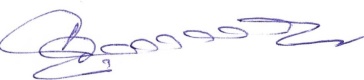 № п/пНаименование продукции (товаров, работ, услуг)Единица измеренияСтоимость1Брикеты топливные на основе торфаТонн27,822Дрова   длиной  2 метра  и     4 метраПлотный метр кубический9,083Топливная книжкаштук 0,104Опилкитонна1,205Колка дров вручнуюПлотный метр кубический5,726Погрузка дров вручнуюПлотный метр кубический6,467Погрузка топлива вручнуюТонн4,428Погрузка топлива погрузчиком Амкодор 134-01Тонн5,829Погрузка дров погрузчиком Амкодор 134-01Плотный метр кубический5,8610Распиловка дров бензопилойПлотный метр кубический12,6511Распиловка и колка дров на станкеПлотный метр кубический17,4412Услуги по доставке топлива погрузчиком Амкодор 134-01Километр3,6813Услуги погрузчика Амкодор 134-01час24,7914Оформление документов на выписку твердого топливаединиц1,6215Доставка топлива тракторомкм3,4016Погрузка т/брикета погрузчиком ПР-08тонн5,90